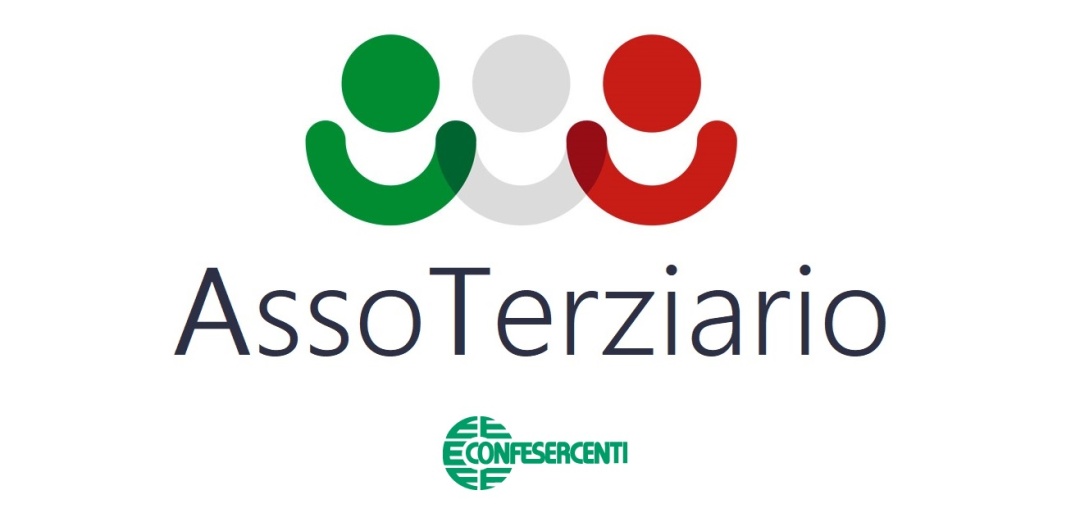 Scheda adesione iniziativa Web TaxNome ______________________  Cognome ________________________________Incarico ______________________________________________________________Tel./cell. _____________________________________________________________Confesercenti di _______________________________________________________Federazione __________________________________________________________